SZPITAL POWIATOWY W ZAWIERCIU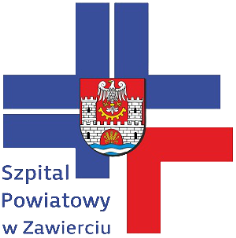 Zawiercie, dnia 31.08.2018 r.DZP/PN/57/2018Ogłoszenie wyniku postępowania przetargowego pt. „Dostawa produktów leczniczych do realizacji programu wzw typu C”.Zamawiający – Szpital Powiatowy w Zawierciu informuje, że w przetargu nieograniczonym
w przedmiocie zamówienie wpłynęła 1 oferta.Została wybrana oferta Wykonawcy:Urtica Sp. z o.o.Ul. Krzemieniecka 12054-613 WrocławKryterium – oferta z ceną brutto – 142 884,00 zł – 100 pktZamawiający informuje, że umowa w sprawie zamówienia publicznego może być zawarta przed upływem 5 dni od dnia przesłania niniejszego zawiadomienia zgodnie z art. 94 ust. 2 pkt 1 a ustawy Pzp.Dziękujemy za udział w postępowaniu.Wyk. 3 egz.Egz. 1 – Wykonawca;Egz. 2 – tablica ogłoszeń;Egz. 3 – a/a.ul. Miodowa 14, 42–400 Zawiercie
REGON: 276271110  |  NIP: 649-19-18-293
Certyfikat Jakości ISO 9001:2008, ISO 14001:2004, PN-N 18001:2004tel. (0 32) 67-40-361
www.szpitalzawiercie.pl
zampub@szpitalzawiercie.pl